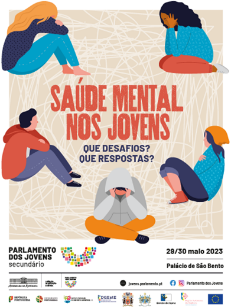 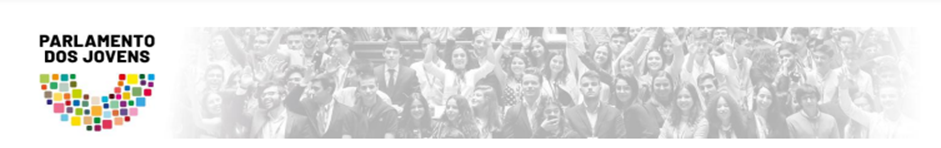 Escola Secundária Tomás CabreiraTema- Saúde Mental nos Jovens2022/2023Proposta de ListaEntregue às _______ horas do dia _________________________________________.Contato de Email do representante da Lista: _________________________________ Contato de Telemóvel do representante da Lista: _____________________________Nº de ordenaçãoNome do alunoIdadeTurma12345678910Medida-Fundamentação da medida